Título Grupo de Trabajo:Creación de Materiales Educativos con Geogebra para el Ámbito Científico Tecnológico.Año académico:2018-19Código:191811GT078Fecha inicio:15/10/2018Fecha Fin:31/05/2019I.E.S.:Américo Castro.Localidad:Huétor Tájar (Granada).Asesor/a:Belén Cobo Merino.Autor:Miguel Ángel Gil Crespo.Miguel Ángel Gil Crespo.Miguel Ángel Gil Crespo.Título:Trigonometría Básica - Circunferencia Goniométrica.Trigonometría Básica - Circunferencia Goniométrica.Trigonometría Básica - Circunferencia Goniométrica.Original:  Actualización: Autor Original:Versión: 1Actualización: Ubicación Original:Licencia:Creative Commons (NC-SA)Ubicación:URL:https://www.geogebra.org/m/xsrfqcmvhttps://www.geogebra.org/m/xsrfqcmvUbicación:QR: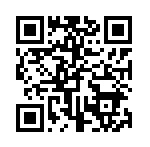 Imagen: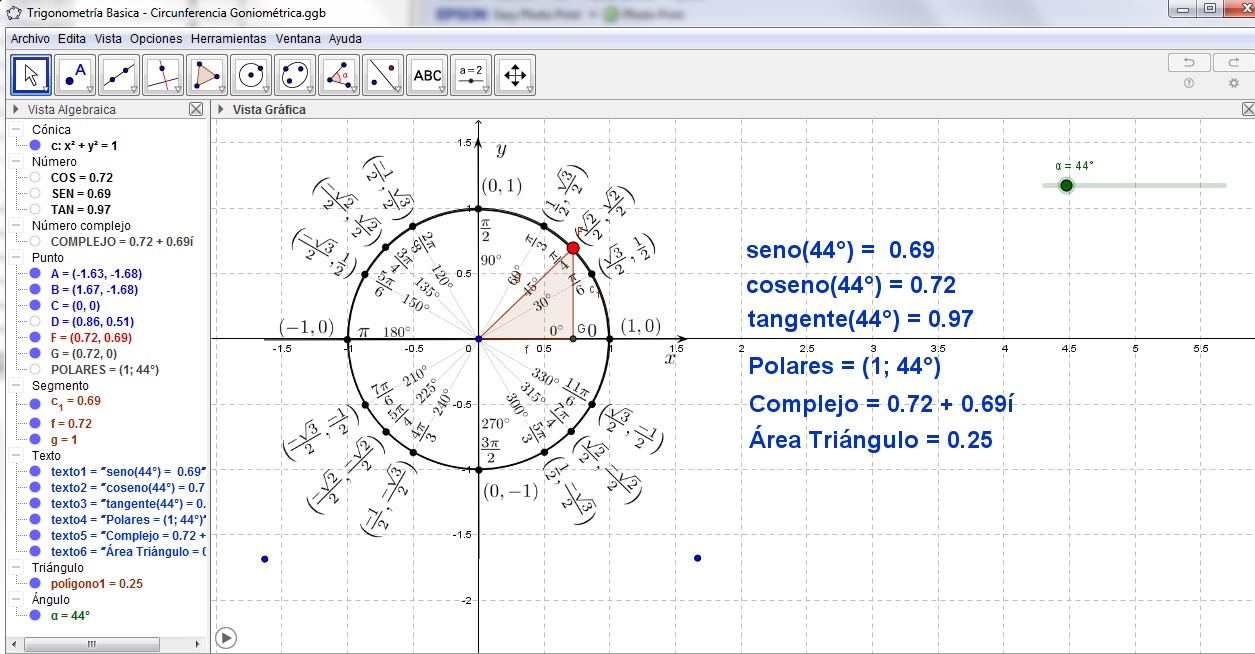 Descripción:Representación de la circunferencia goniométrica en la que pueden apreciarse, dinámicamente, las coordenadas polares y binómicas de un punto, así como el seno, coseno y tangente del ángulo formado por la hipotenusa y el cateto contiguo del triángulo rectángulo que se forma, siendo el cateto opuesto el segmento de extremos dicho punto y su proyección sobre el eje X.Área:Matemáticas.Ubicación Curricular:4º ESO – Matemáticas Académicas.1º Bachillerato – Matemáticas I.Experiencia en el aula:La experiencia fue mucho más enriquecedora que en un  proceso de enseñaza-aprendizaje clásico en pizarra ordinaria. El alumnado me reconoce que la manipulación del objeto. Con los portátiles les permite afianzar mejor los conceptos y razones trigonométricas implícitas en el objeto. Comprendieron de manera mucho más efectiva e intuitiva las razones trigonométricas modificando a su antojo la amplitud angular a través de un deslizador; Esto permitió que los ejemplos fueran numerosísimos en contraposición con una muestra de sólo 2 ó 3 ejemplos en la pizarra o en el libro.Además el alumnado me dijo que también en su casa emplearon este objeto para estudiar y que les ayudó mucho para hacer los ejercicios del tema.Protocolo de construcción: